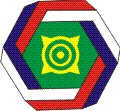 АССОЦИАЦИЯ«СОВЕТ МУНИЦИПАЛЬНЫХ ОБРАЗОВАНИЙ РЕСПУБЛИКИ ХАКАСИЯ»ПРОТОКОЛрасширенного заседания Правления СоветаСогласно п.7.2. Устава  Ассоциации «совет МО РХ» в редакции от 30.11.2017г. «В состав Правления Совета входят: - восемь представителей от муниципальных районов и пять представителей от городских округов (по выборным должностям главы или председателя Совета депутатов муниципального образования), двенадцать представителей  от городских и сельских поселений, в том числе Председатель Совета и два его заместителя, Исполнительный директор Совета (по должности). Всего 26 человек».На заседании Правления  Совета присутствовали:Члены Правления:Тупикин Альберт Юрьевич, председатель Совета депутатов г. Абакан (по должности);Найденов Владимир Федорович, глава г. Сорск (по должности);Валов Михаил Анатольевич, глава г. Саяногорск (по должности);Леонтьева Ольга Николаевна, и.о. главы г. Черногорск (по должности);Раменская Татьяна Николаевна, глава Алтайского района (по должности);Челтыгмашев Абрек Васильевич, глава Аскизского района (по должности) – Председатель Совета;Курлаев Юрий Николаевич, глава Бейского района (по должности);Чернышов Сергей Геннадьевич, глава Боградского района (по должности); Попков Алексей Викторович, глава Орджоникидзевского района (по должности); Дьяченко Алексей Александрович, глава Таштыпского района ( по должности); Егорова Елена Владимировна, глава Усть-Абаканского района (по должности); Зайцев Сергей Николаевич, глава Ширинского района (по должности); Абаринова Ольга Викторовна, глава Новороссийского сельсоветаАлтайского района; Третьяков Владимир Павлович, глава Табатского сельсовета Бейского района;Мин Те Хо Александр Владимирович, глава Белоярского сельсовета Алтайского района;Чешуина Лариса Фердинантовна, глава Усть-Бюрского сельсовета Усть-Абаканского района; Сажин Иван Александрович, глава Калиниского сельсовета Усть-Абаканского района; Ашуркин Сергей Евгеньевич, глава Жемчужненского сельсовета Ширинского района;Соколик Наталья Михайловна (по должности), исполнительный директор Ассоциации «Совет МОРХ».Кворум имеется: из 26 действующих членов Правления Совета присутствуют 19.Председатель заседания: Челтыгмашев А.В. - Председатель Совета.Секретарь заседания: Соколик Н. М. – исполнительный директор Совета.ПОВЕСТКА ЗАСЕДАНИЯ:СЛУШАЛИ: Попкова А.В., главу Орджоникидзевского района Республики Хакасия об обеспечении бесперебойной работы объектов ЖКХ в муниципальных образованияхрайона и обеспечении нормативным запасом топлива в условиях блокировки счетов и недостаточности финансирования (из 6 жкх в районе у 5 заблокированы счета, дотация в размере 2 млн. руб выдана в конце 2018 года, запас угля, приобретенный по ней, остался на 5-7 дней, потребность 35 тонн в сутки, котельные могут работать  только на балахтинском угле, уголь с местных разрезов не подходит, поэтому их помощь невозможна, только денежная помощь из правительства РХ на приобретение угля).ВЫСТУПАЛИ:Зайцев С.Н.: Поддерживаю наличие тех же проблемных вопросов, озвученных докладчиком. Требуется срочное выделение субсидий на приобретение аварийного запаса угля для Ширинского и Орджоникидзевского районов, т. к. котельные в этих районах используют только топливо компании «Сибугля».Кононенко И. Н.: Проблема, озвученная выступающими министерству известна. В ближайшие дни будут распределены лимиты на топливо в размере 9 млн. руб. Города Сорска в списке лимитов нет.Безлепкин А.А.: В республиканском бюджете на 2019 год на погашение выпадающих расходов ресурсоснабжающим организациям средств не предусмотрено совсем (в 2018 году было 50 млн. руб.) Это еще одна проблема, которая находится на рассмотрении в министерстве и которую ОГВ и ОМСУ нужно решать совместно.Челтыгмашев А.В.: Заслушав предложения всех участников заседания Правления Совета, предлагаю рекомендовать для решения проблем коммунального комплекса в муниципальных образованиях республики- обратиться в комитет по бюджету Верховного Совета Республики Хакасии о -внесении изменений в республиканский бюджет на 2019 год  статьи выпадающих доходов для РСО;- разработать срочный план (дорожную карту) по выводу отрасли ЖКХ из кризисной ситуации;- включить в рабочую группу по оперативной оценке эффективности деятельности республиканского жилищно-коммунального комплекса членов (представителей) Ассоциации «Совет МО РХ».		ГОЛОСОВАЛИ:«за» - 19; «против» - 0; «воздержались» - 0.	РЕШЕНИЕ ПРИНЯТО.СЛУШАЛИ: Челтыгмашева А. В. об актуальных для населения вопросах прохождения «мусорной реформы» в муниципальных образованиях РХ.     ВЫСТУПАЛИ: Зайцев С.Н., Ашуркин С. Е., Егорова Е.В.,  Курлаев Ю. Н.. Найденов В. Ф., Кыров В. В.:-  о завышенных тарифах;- о дифференцированном подходе к тарифам для МКД и частных домовладений-о дополнительных расходах МО за уборку территорий возле контейнеров- о строительстве и денежных средствах  для площадок временного хранения ТКО в МО (минимально на 1 площадку 15 млн. руб.)-о сроках полномочий по установке площадок для сбора ТКО для ОМСУ с 01.01.2019г., а приведение НПА в соответствии с ППРФ №1039 от 31.08.2019 для ОГВ до 01.01.1920г.- о комиссионных сборах банков с населения за платежки по  ТКО  ( минимальный у Почта банка – 5%):- о необходимости «новой карты» на Сорском и Ширинском полигонах;- о передаче Ширинского полигона Минприроды Хакассии, т. к. несмотря на то, что строил полигон Ширинский район, полномочие по организации деятельности полигонами является госполномочием;Челтыгмашев А.В.: Заслушав  замечания и предложения всех участников заседания Правления Совета по рассматриваемому вопросу, предлагаю рекомендовать- Правительству Республики Хакасия:1. Рассмотреть возможность формирования дифференцированных тарифов для многоквартирных домов и частных домовладений для всех 5 территориальных зон;2. Нормативно установить на 2019 год переходный период  (до 01.01.2020) для обустройства площадок для накопления ТКО в МО в соответствии п. 3 ППРФ №1039 от 31.08.2018г.;3. Подготовить нормативно-правовую базу для передачи Ширинского полигона Министерству природы РХ; - Региональному оператору по ТКО «АЭРОСИТИ 2000»:1. Результаты проведенного анализа соответствия экономически-обоснованного тарифа за ТКО  фактическим расходам за январь 2019года по каждой из 5 территориальных зон  направить в Ассоциации «Совет МО РХ» для рассмотрения и внесения замечаний и предложений до выдачи расчетных платежек населению;2. Новые контейнеры для сбора ТКО устанавливать в соответствии с местами дислокаций, предложенных муниципальными образованиями, с постепенной в течение переходного периода до 01.01.2020 года обустройством площадок для них.- Комиссии по экономике, предпринимательству и ЖКХ  (председатель Зайцев С.Н.) подготовить вопросы и предложения органам государственной власти для проведения совещания по реализации «мусорной реформы» в январе 2019 в муниципальных образованиях Республики Хакасия. Кто за предложенный проект решения?		ГОЛОСОВАЛИ:«за» - 19; «против» - 0; «воздержались» - 0.РЕШЕНИЕ ПРИНЯТО.	3.СЛУШАЛИ: Ауль И. Е. О приведении уставов муниципальных образований в соответствие с действующим законодательством и соблюдении ОМСУ требований о предоставлении сведений об опубликовании (обнародовании) 		ВЫСТУПАЛИ: Чернышов С. Г. о проблемах исполнения переданных госполномочий по обеспечению жильем детей-сирот и  детей, оставшихся без попечения родителей, об организации семинара-совещания со всеми субъектами, ответственными за исполнение полномочия на государственном и муниципальном уровнях.Курлаев Ю. Н. об изучении исполнительной дирекцией практики передачи госполномочий по обеспечению жильем детей-сирот и  детей, оставшихся без попечения родителей на муниципальный уровеньЧелтыгмашев А.В. с предложением:-  принять информацию уполномоченного по правам ребенка по Республике Хакасия к сведению;- поддержать предложений Черныщова С.Г. и Курлавева Ю. Н.;- поручить Комиссии по социальной политике, связям с общественностью и информатизации (председатель Раменская Т.Н.) обобщить материалы, предоставленные МО по проблемным вопросам исполнения органами МСУ РХ переданных госполномочий по опеке и попечительству в части обеспечения жильем данной категории и совершенствовании контрольно-надзорной деятельности в отношении ОМСУ, подготовить вопрос для рассмотрения на заседаниях комитета ВС РХ по здравоохранению и социальной политике и заместителя ППРХ по социальной политике,  по результатам рассмотрения подготовить письмо Главе Республики Хакасия - Председателю Правительства Республики Хакасия В.О. Коновалову.		ГОЛОСОВАЛИ:«за» - 19; «против» - 0; «воздержались» - 0.РЕШЕНИЕ ПРИНЯТО.		4.СЛУШАЛИ: Дроздову А.А. о приведении уставов муниципальных образований в соответствие с действующим законодательством и соблюдении ОМСУ требований о предоставлении сведений об опубликовании (обнародовании) (выступление прилагается). 		ВЫСТУПАЛИ: Челтыгмашев А.В. с предложением:-  принять информацию нач. отдела по вопросам регистрации и ведения реестра уставов муниципальных образований Управления Министерства юстиции РФ по РХ к сведению;- поручить членам Совета принять меры по приведению уставов муниципальных образований в соответствие и изменениями в законодательстве, соблюдать сроки внесения изменений и требования официального опубликования (обнародования).		ГОЛОСОВАЛИ:«за» - 19; «против» - 0; «воздержались» - 0.РЕШЕНИЕ ПРИНЯТО.5.СЛУШАЛИ: Сиротинину О. С. об особенностях порядка официального опубликования и обнародования муниципальных правовых актов и соглашений в соответствии с изменениями, внесенных Федеральным законом от 18.04.2018 № 83-ФЗ в статью 47 Федерального закона от 06.10.2003 №131-ФЗ (выступление прилагается). 		ВЫСТУПАЛИ:Челтыгмашев А.В. с предложением:-  принять информацию заместителя начальника Управления Министерства юстиции РФ по РХ к сведению;- рекомендовать членам Совета рассмотреть вопрос регистрации сайтов в качестве сетевого издания для обнародования муниципальных НПА.		ГОЛОСОВАЛИ:«за» - 19; «против» - 0; «воздержались» - 0.РЕШЕНИЕ ПРИНЯТО.	5.СЛУШАЛИ: Соколик Н. М. о рекомендациях Президиума ОКМО по организации совместной деятельности с Ассоциацией «Совет МО РХ» по совершенствованию организации МСУ на федеральном и региональном уровнях  и подготовке ежегодного доклада о состоянии МСУ в Республике Хакасия за 2018 год. ВЫСТУПАЛИ: Челтыгмашева А.В.,  с предложением принять информацию к сведению. Исполнительной дирекции направить членам Совета Доклад ОКМО « О состоянии местного самоуправления в Российской Федерации, перспективах его развития и предложения по совершенствованию правового регулирования организации и осуществления местного самоуправления» от 20.11.2018 года. Членам Совета принять участие  и назначить ответственных от муниципальных образований за подготовку данных от муниципальных образований за 2018 год для региональной составляющей ДОКЛАДА ОКМО Правительству РФ, в соответствии с запросом от исполнительной дирекции.		ГОЛОСОВАЛИ:«за» - 19; «против» - 0; «воздержались» - 0.РЕШЕНИЕ ПРИНЯТО.		7.СЛУШАЛИ: Соколик Н. М. об итогах работы Совета за  2018 год и плане работы Совета муниципальных образований Республики Хакасия на 2019 год.		ВЫСТУПАЛИ: Челтыгмашев А.В, Раменская Т.Н., Егорова Е.В.		РЕШИЛИ: 	1.Утвердить отчет о деятельности Ассоциации «Совет муниципальных образований Республики Хакасия» за 2018 год согласно приложению 1. 	2.Утвердить проект плана работы Ассоциации «Совет муниципальных образований Республики Хакасия на 2019 год согласно приложению 2;	3. Членам Правления Совета до 15 февраля 2019 года внести в план предложения по изменению сроков или тематики заседаний, семинаров, круглых столов.		ГОЛОСОВАЛИ:«за» - 19; «против» - 0; «воздержались» - 0.РЕШЕНИЕ ПРИНЯТО.8.СЛУШАЛИ: Шахрай М. А. об исполнении сметы доходов и расходов Совета за 2018 год и утверждении сметы доходов и расходов Совета на 2019 год.ВЫСТУПАЛИ: Челтыгмашев А.В., Курлаев Ю. Н. РЕШИЛИ: 1. Утвердить финансовый отчет о деятельности исполнительной дирекции Совета за 2018 год согласно приложению 1;2.Утвердить отчет об исполнении сметы доходов и расходов Совета за 2018   год согласно приложению 2.Утвердить смету доходов и расходов Совета на 2019 год согласно приложению 3.		ГОЛОСОВАЛИ:«за» - 19; «против» - 0; «воздержались» - 0.РЕШЕНИЕ ПРИНЯТО.9.СЛУШАЛИ: Челтыгмашева А.В. о внесении изменений в составы комиссий Совета и формировании планов рабочих органов Ассоциации «Совет МО РХ» (комиссий, палат). На 11 Общем собрании членов Совета были избраны 5 новых членов Правления Совета вместо убывших в связи с прошедшими выборами глав муниципальных образований в 2018году и со сложением полномочий члена Правления Совета. В связи с этим предлагаю-  на основании поступивших предложений утвердить следующий состав комиссий:1.1. Комиссия по бюджету и налоговой политике- ЕгороваЕ.В., председатель- Дьяченко А.А. - Филимонова В.И.- Ашуркин С.Е. - Елистратова Г. А.1.2.Комиссия по экономике, предпринимательству и ЖКХ- Зайцев С.Н., председатель- Найденов  В.Ф.- Челтыгмашев А.В.- Третьяков В.П.- Мин Те Хо А.В.1.3. Комиссия по нормотворчеству и правовым вопросам- Тупикин А.Ю., председатель-  Валов М. А.- Белоногов В.В.- Ковалев  Ю. С.- Богданов С.Н.1.4. Комиссия по социальной политике, связям с общественностью и информатизации- Раменская Т.И., председатель- Чернышов С.Г.- Чешуина Л. Ф.- Абаринова О.В.- Сазанакова Т.В.1.5. Комиссия по строительству земельным и имущественным отношениям- Курлаев Ю.Н., председатель- Попков А.В.- Сажин И. А.-  Энграф С. М.-  Петроченко С.В.- Председателям комиссий предложить план вопросов, для рассмотрения на комиссиях и внесения предложений членам Совета, ОГВ и другим заинтересованным органам по их решению.		ГОЛОСОВАЛИ:«за» - 19; «против» - 0; «воздержались» - 0.РЕШЕНИЕ ПРИНЯТО.10. СЛУШАЛИ: Соколик Н.М. с предложениями- о проведении12 Общего Собрания Совета  в ноябре 2019 года.- о проведении V1 Спартакиады Совета муниципальных образований Республики Хакасия 14-15 июня 2019 года на базе спортивных сооружений Аскизского района.		ВЫСТУПАЛИ: Челтыгмашев А.В. с предложением-  поддержать озвученные даты, определить местом проведения Спартакиады Совета с. Аскиз- Исполнительной дирекции определить состав организационного комитета по проведению V1 Спартакиады Совета муниципальных образований Республики Хакасия, организовать его работу и сбор предложений по участникам и видам спорта.  		ГОЛОСОВАЛИ:«за» - 19; «против» - 0; «воздержались» - 0.РЕШЕНИЕ ПРИНЯТО.11. СЛУШАЛИ: Егорову Е. В. в разделе разное, об уровне заработной платы ОМСУ и соотносительности основных условий оплаты труда муниципальных служащих и государственных гражданских служащих. Необходимо вернуться к вопросу внесения изменений в 39-ЗРХ от 06.06.2007 «О муниципальной службе в Республике Хакасия».ВЫСТУПАЛИ: Чешуину Л. Ф. о несоответствии статистических данных численности населения в муниципальных образованиях фактическому (по статистике меньше) и влиянии этих данных на уровень заработной платы выборных должностных лиц и муниципальных служащих ОМСУ.		Челтыгмашев А. В.: с предложением:- поддержать предложения Егоровой Е.В.;- поручить Комиссии по бюджету и налоговой политике (председатель Егорова Е.В.) обобщить материалы по уровню заработной платы в ОМСУ по городам и районам Республики Хакасия, подготовить вопрос для рассмотрения на заседаниях комитета по местному самоуправлению ВС РХ и заместителя ППРХ по социальной политике,  по результатам рассмотрения подготовить письмо Главе Республики Хакасия - Председателю Правительства Республики Хакасия В.О. Коновалову о внесении законодательной инициативы в 39-ЗРХ.		ГОЛОСОВАЛИ:«за» - 19; «против» - 0; «воздержались» - 0.РЕШЕНИЕ ПРИНЯТО.12. СЛУШАЛИ: Чернышова С.Г. в разделе разное, о проблемных вопросах исполнения органами МСУ РХ переданных госполномочий  по организации проведения мероприятий по отлову и содержанию безнадзорных животных (№106-ЗРХ от 20.12.2016), совершенствовании контрольно-надзорной деятельности в отношении ОМСУ, о принятии закона Российской Федерации №498-ФЗ от 27.12.2018 «Об ответственном обращении с животными и о внесении изменений в отдельные законодательные акты Российской Федерации».ВЫСТУПАЛИ: Найденов В.Ф. о выделении недостаточности средств на исполнение полномочия из республиканского бюджета на 2019г. - 249 т.р., при дополнительных средствах из местного бюджета в сумме 120 т. р. этих средств недостаточно для исполнения полномочия в соответствии с принятым 498-ФЗ. Необходимо рассмотрение вопроса на уровне республики с о, предусматривающем внесение изменений в действующее региональное законодательство.		Челтыгмашев А. В.: с предложением:- поддержать предложения Найденова В.Ф.;- поручить членам Правления Совета Чернышову С.Г. и Найденову В.Ф. обобщить материалы по  проблемным вопросах исполнения органами МСУ РХ переданных госполномочий  по организации проведения мероприятий по отлову и содержанию безнадзорных животных,  подготовить вопрос для рассмотрения на заседаниях комитета по местному самоуправлению, здравоохранения и социальной политике ВС РХ и заместителя ППРХ по социальной политике,  по результатам рассмотрения подготовить письмо Главе Республики Хакасия - Председателю Правительства Республики Хакасия В.О. Коновалову о внесении  изменений в законодательные акты по рассматриваемому вопросу. 		ГОЛОСОВАЛИ:«за» - 19; «против» - 0; «воздержались» - 0.РЕШЕНИЕ ПРИНЯТО.13. СЛУШАЛИ: Чернышова С.Г. в разделе разное, о проблемных вопросах связанных с финансовым исполнением органами МСУ РХ переданных госполномочий и освоением субсидий по государственным программам из республиканского бюджета (своевременное и в полном объеме получение субвенций и субсидий) и возникающие в соответствии с этим дополнительные внебюджетные расходы ОМСУ в виде пеней и судебных издержек.ВЫСТУПАЛИ: Валов М.А., Найденов В.Ф., Попков А.В. 		Челтыгмашев А. В.: с предложением:- принять информацию членов Правления Совета к сведению;- поручить Исполнительной дирекции Совета (Соколик. Н. М.) собрать сведения о потраченных в 2018 году средствах на оплату судебных издержек и пеней,  обобщить полученные данные,  подготовить вопрос для рассмотрения на заседании Комиссии по экономике, предпринимательству и ЖКХ (Зайцев С.Н),  по результатам рассмотрения подготовить письмо Главе Республики Хакасия - Председателю Правительства Республики Хакасия В.О. Коновалову о нормативном урегулировании рассматриваемого вопроса на региональном уровне. 		ГОЛОСОВАЛИ:«за» - 19; «против» - 0; «воздержались» - 0.РЕШЕНИЕ ПРИНЯТО.14. СЛУШАЛИ: Челтыгмашева А. В. в разделе разное, о готовящейся 26 февраля 2019 года конференции ЕДИНОЙ РОССИИ, об участии в ней вице спикера Совета Федерации ФС РФ Турчака А.А., и предложением подготовки совещания (круглого стола) членов Ассоциации «Совет МО РХ» с его участием по проблемным вопросам местного самоуправления в Республике Хакасия и подготовке по ним информации (докладов):	- по вопросу исполнения ОМСУ госполномочий по приобретени. Жилья детям-сиротам и оставшимся без попечения родителей (ответственная Раменская Т.Н.);- по  проблемным вопросах исполнения органами МСУ РХ переданных госполномочий  по организации проведения мероприятий по отлову и содержанию безнадзорных животных (ответственный Чернышов С. Г.);- о соотносительности основных условий оплаты труда муниципальных служащих и государственных гражданских служащих в Республике Хакассия и несоответствия данных статистики  и фактических по численности населения в муниципальных образованиях (ответственная Егорова Е.В.);- о  проблеме решения переселения граждан из аварийного жилья (ответственная Леонтьева О. Н.);- о проблемных вопросах связанных с финансовым исполнением органами МСУ РХ переданных госполномочий и освоением субсидий по государственным программам из республиканского бюджета (своевременное и в полном объеме получение субвенций и субсидий) и возникающие в соответствии с этим дополнительные внебюджетные расходы ОМСУ в виде пеней и судебных издержек (ответственный Валов М.А.);- о проблеме блокировки счетов в учреждениях муниципальных образований (ответственный Зайцев С. Н.)      		ГОЛОСОВАЛИ:«за» - 19; «против» - 0; «воздержались» - 0.РЕШЕНИЕ ПРИНЯТО.Председатель Совета                                                            А. В. ЧелтыгмашевСекретарь заседанияПравления Совета                                                                     Н.М. Соколик29  января 2019 года14.00час.г. Абакан, ул. Щетинкина 18-413ВремяНаименование вопросаДокладчикиДоп. вопросы1.а. Об обеспечении бесперебойной работы объектов ЖКХ в муниципальных образованиях и обеспечении нормативным запасом топлива в условиях блокировки счетов и недостаточности финансированияКононенко Илья Николаевич И. о. Министра строительства и ЖКХДоп. вопросы1.б. Актуальные вопросы прохождения «мусорной реформы» в муниципальных образованиях РХКыров Владимир ВасильевичДиректор «Аэросити 2000»14.00-14.101.Защита прав и законных интересов детей, обеспечение безопасности детства  в муниципальных образованиях Республики Хакассия Ауль Ирина Геннадьевна
уполномоченный по правам ребенка в РХ14.10-14.202. О приведении уставов муниципальных образований в соответствие с действующим законодательством и соблюдении ОМСУ требований о предоставлении сведений об опубликовании (обнародовании)Дроздова Анна Анатольевна, нач. отдела по вопросам регистрации и ведения реестра уставов МО Управления Министерства юстиции РФ по РХ14.20-14.303. Об особенностях порядка официального опубликования и обнародования муниципальных правовых актов и соглашений в соответствии с изменениями, внесенных Федеральным законом от 18.04.2018 № 83-ФЗ в статью 47 Федерального закона от 06.10.2003 №131-ФЗСиротинина Ольга Сергеевназаместитель начальникаУправления Министерства юстиции РФ по РХ14.30-14.404. О рекомендациях Президиума ОКМО по организации совместной деятельности с Ассоциацией «Совет МО РХ» по совершенствованию организации МСУ на федеральном и региональном уровнях  и подготовке ежегодного доклада о состоянии МСУ в Республике Хакасия за 2018 год.Челтыгмашев А.В.Председатель СоветаСоколик Н.М.Исполнительный директор15.00-15.156. Об итогах работы Совета за  2018 год и плане работы Совета муниципальных образований Республики Хакасия на 2019 год;Соколик Н.М.Исполнительный директор15.15-15.307. Об исполнении сметы доходов и расходов Совета за 2018 год и утверждении сметы доходов и расходов Совета на 2019 год;Шахрай М. А.Гл. спец. испол. дирекции15.30-15.407. О внесении изменений в составы комиссий Совета и формировании планов рабочих органов Ассоциации «Совет МО РХ» (комиссий, палат)Челтыгмашев А.В.Председатель Совета15.40-15.508. О сроках и месте проведения в 2019 году:- 12 Общего Собрания членов Совета муниципальных образований Республики Хакасия;- 6 Спартакиады Совета муниципальных образований Республики Хакасия. Челтыгмашев А.В.Председатель СоветаСоколик Н.М.Исполнительный директор15.509. Разное